Le dossier technique est la pièce essentielle et spécifique à chaque épreuve. Il devra être adapté à chaque type de manifestation et prendre en compte la réglementation fédérale ainsi que les Règles Techniques de Sécurité (RTS)  pour chaque type d'épreuve.Les textes de références sont consultables sur le site de la fédération : https://www.fftri.com/la-federation/textes-officiels/Le dossier technique doit être déposé sur le compte organisateur de l’espace tri : Si vous avez déjà un compte organisateur : https://espacetri.fftri.com/users/user/loginSi vous n’avez pas de ce compte organisateur : https://espacetri.fftri.com/organizer/create-new-organizationSur l'Espace Tri 2.0 : Il doit être déposé sur http://espacetri.fftri.com/L’organisateur est tenu d'effectuer le dépôt au moins 3 mois avant la date de l’épreuve.Il peut également être utilisé comme dossier préfectoral en référence au formulaire CERFA n° 13391*03 disponible sur http://espacetri.fftri.com/ dans lequel vous devrez apporter d’autres renseignements supplémentaires : Site Natura 2000, qualité de l’eau, noms des signaleurs… (une liste vous est proposée plus bas).Votre organisation est :Une épreuve affiliée F.F.TRI.   .        ☐Une épreuve non affiliée F.F.TRI.  ☐Choix de votre discipline :☐ AQUATHLON		☐ BIKE AND RUN 		☐ DUATHLON		☐ TRIATHLON☐ RAID                              ☐ SWIMBIKE		  ☐ SWIMRUNGESTION ADMINISTRATIVEA minima 3 mois avant la date de l’épreuve les organisateurs sont tenus :De déposer sur l’Espace Tri 2.0 : http://espacetri.fftri.com/Le Dossier Technique 2024 dument complété ou document équivalentLes différents plans des parcours empruntés par les concurrentsLe bulletin d’inscription et le règlement de l’épreuveDe faire parvenir le règlement des droits d’agrément par Virement Bancaire (RIB en annexe) à la ligueAprès la validation du Dossier Technique par la commission technique de la Ligue, la Fédération Française de Triathlon décernera à l’organisateur la « licence manifestation » et les documents nécessaires à la manifestation (Pass compétition, assurance...). Tous ces documents seront téléchargeables sur l'Espace Tri 2.0.A noter : Les demandes d’assurances optionnelles se feront directement auprès de l’assureur de la F.F. Tri.Le jour de l’épreuve, le non-respect du Dossier Technique et de la Réglementation Fédérale dégage la responsabilité de la F.F.Tri. et de la L.R.TriDOSSIER TECHNIQUE EPREUVESOMMAIREPrésentation de la manifestationEpreuveResponsable de l’épreuveFormat de l’épreuveChoix de LabelsListe des responsables de poste (chefs de secteur)Planning de la journéeBulletin d’inscriptionArbitrage Plan de situation Organisation aire de transition Organisation ravitaillement et zone de propretéOrganisation du parcours natationOrganisation du parcours cyclismeOrganisation du parcours pédestreSécurité médicale. Organisation de la sécurité sur les parcoursAide à l’organisation Lexique des disciplines et des formats de coursesAccessibilité de l’épreuveListe des pièces administratives à fournir (Dossier Technique, Dossier préfectoral)Label Triathlon DurableLabel Triathlon MixitéLabel Paratriathlon (Epreuve accessible)Natura 2000AnnexesOBLIGATOIREPRESENTATION DE LA MANIFESTATIONEPREUVE :Nom de l’épreuve :Date :Lieu :Adresse :Code Postal : Ville :Responsable de l’Epreuve :Nom :						Prénom :Mail :						Téléphone :Club ou structure responsable :Site internet :Format de l’épreuve	Le tableau ci-dessus est à dupliquer si la manifestation comporte plus de 5 épreuvesListe des responsables de poste « Chef de secteur »Planning de la journée : Le tableau ci-dessus est à dupliquer si la manifestation comporte plus de 5 épreuvesChoix des labelsBulletin d’inscriptionLes éléments décrits ci-dessous devront apparaitre obligatoirement sur le bulletin d’inscription et/ou le  règlement disponible sur le site internet de l’épreuve.Veuillez indiquer à minima :Le Nom de l’épreuve, la date et le lieu où va se dérouler la manifestation.Le programme des épreuves (Par discipline avec Distances et Catégories d’âges acceptées).Le planning horaire de chaque épreuve (retrait de dossard, ouverture et fermeture de l’aire de transition, départ, temps limite, réouverture de l’aire de transition, cérémonie protocolaire.Les tarifs du droit d’inscription pour les licenciés FFTRI compétitionLes tarifs du droit d’inscription et du Pass-compétition pour :Les licenciés FFTRI compétitionLes Licenciés FFTRI Loisirs avec l’acquisition du Pass-CompétitionLes Non Licenciés avec l’acquisition du Pass-CompétitionLes pièces à joindre pour les inscriptions par courrier :Licenciés FFTRI compétition :Le Bulletin d’inscription avec une autorisation parentale pour les mineursLe Règlement par chèque à l’ordre de : …La Photocopie de votre licence en coursNon Licenciés FFTRI, Licenciés UNSS ou Licenciés FFTRI Loisirs :Le Bulletin d’inscription avec une autorisation parentale pour les mineursLe Règlement par chèque à l’ordre de : …La Photocopie de votre licence en coursTéléverser votre maquette du Bulletin d’Inscription pour validation avant sa diffusion  dans l’application Organisateur de l’Espace Tri 2.0 ou  envoyer à contact@idftriathlon.comArbitrage :Mise à disposition pour l'arbitrage :L’arbitre Principal vous contactera au plus tard un mois avant l’épreuve pour définir précisément ses besoinsPLAN DE SITUATION & PARCOURS :Plan Général du Site :Veuillez indiquer à minima :Le local du retrait des dossards Le départ et l’arrivée L’aire de transitionLe ravitaillement final Le local médicalLe poste de secours Le local arbitreLe local contrôle antidopage Le podium Les exposants La restauration Le ou les parkingsOrganisation de l'Aire de TransitionATTENTION :Les concurrents doivent tous effectuer la même distance* dans les mêmes conditions*…*  Même Entrée – Même SortieSur les épreuves Distances L, XL et XXL, l’organisateur mettra à disposition des concurrents des zones à l'abri des regards leur permettant de se changer (séparer « hommes » et « femmes »).Les équipes relais seront regroupées dans l'aire de transition.Plan Aire de Transition :Veuillez préciser : Le sens de circulation des concurrents lors de chacune des transitionsOrganisation du Parcours NatationPour chaque épreuve, indiquer l’accès à l’aire de transition, positionner les postes des signaleurs et la ou les zones de ravitaillement.parcours Sécurisation du parcours :Tous les nageurs revêtiront une combinaison néoprène leur permettant de pouvoir lutter contre les températures basses de l’eau du plan d’eau, si l’eau est inférieure à 16°C.Cette combinaison néoprène améliorera également leur flottabilité rendant ainsi plus aisée l’intervention des secours dans l’hypothèse d’un malaise du nageur. Ils seront également équipés de bonnet de bain de couleur afin de mieux les repérer une fois dans l’eau.La sécurité dynamique sera assurée par des kayakistes et des paddles.Une analyse de l’eau sera à effectuer en fonction de la zone de natationLa sécurité sur l’eau sera assurée par des secouristes titulaires du BNSSA à minimaL’ensemble des personnels opérant sur la partie nautique notamment dans le pilotage du bateau suiveur à moteur sera détenteur du permis de conduire appropriés, qu’ils pourront montrer aux autorités compétentes les sollicitant. (la surveillance peut se faire en kayak ou paddle)Une analyse de l’eau de baignade doit être effectuée par l’organisation si la partie natation se déroule dans un plan d’eau où la baignade n’est pas autorisée habituellement.La localisation du plan d’eau détermine le niveau d’analyse à effectuer (mer, lac, canal …).L’organisateur a l’obligation d’afficher et de porter à la connaissance de tous les participants, les résultats.En l’absence d’analyse  d’eau ou d’affichage de ces analyses, l’arbitre principal est dans l’obligation d’annuler la partie natation prévue et de la remplacer par une partie pédestre.ATTENTION :Toute organisation en piscine dépend du règlement de l'établissement.Si les conditions météorologiques entraînent l'annulation de cette partie, merci de prévoir une alternative DUATHLON, en remplaçant la partie natation par une course à pied. La partie cycliste et la course à pied 2 ne changeant pas.Moyens de Sécurité mis en place  (pour une natation en plan d’eau naturel)Les bateaux :Moyens humains prévus pour la sécurité de la course :Le surveillant BNSSA doit être à jour de ses révisions annuelle (PSE1) et quinquennal (Sauvetage).Moyens de transmissions utilisés par tous les bateaux lors de l'épreuve :Organisation du Parcours CyclistePour chaque épreuve, positionner les postes des signaleurs et la ou les zones de ravitaillement.Parcours CyclisteSécurisation du parcours :La sécurité sécurisation du parcours sera assurée par des signaleurs titulaire du permis de conduire.La liste définitive des signaleurs sera fournie 2 semaines avant la manifestation (peu varier en fonction des préfectures)Autorisation de la priorité de passage :Afin d’assurer une sécurisation optimale, le comité d’organisation demande un classement de ce parcours au titre de la priorité de passage.  1 Signaleur sur parcours cycliste :  	 2 Véhicules de Course sur parcours cycliste : 3 Fléchage des Parcours cyclistes et Matérialisation du kilométrage :  Organisation du Parcours PédestrePour chaque épreuve, positionner les postes des signaleurs et la ou les zones de ravitaillement.Sécurisation du parcours :La sécurisation du parcours sera assurée par des signaleurs bénévoles. La sécurisation physique du parcours et la canalisation du public seront assurées par des barrières et de la rubalise pour les points les plus éloignés du site d’accueil.La liste définitive des signaleurs sera fournie 2 semaines avant la manifestation et après avoir reçu le nombre exact de signaleurs demandé par les forces de l’ordre opérant sur l’ensemble du circuit et en accord avec les services de la préfecture de votre département.  1 Signaleurs sur parcours pédestre 	 2 Véhicules de Course sur parcours Course à pied :  3 Fléchage des Parcours Course à pied et Matérialisation du kilométrage : Organisation de l’aire d’arrivéeExemple d’aire d’arrivée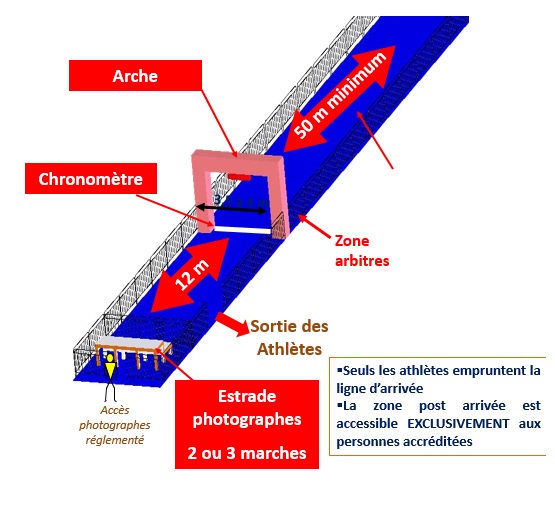 Plan Aire d’arrivéeLexique des disciplines et des formats de course :NB : Les appellations « Triathlon S, M, L, XL », étant des marques déposées par un  organisateur, elles ne peuvent être utilisées que par son propriétaire.Accessibilité des épreuves :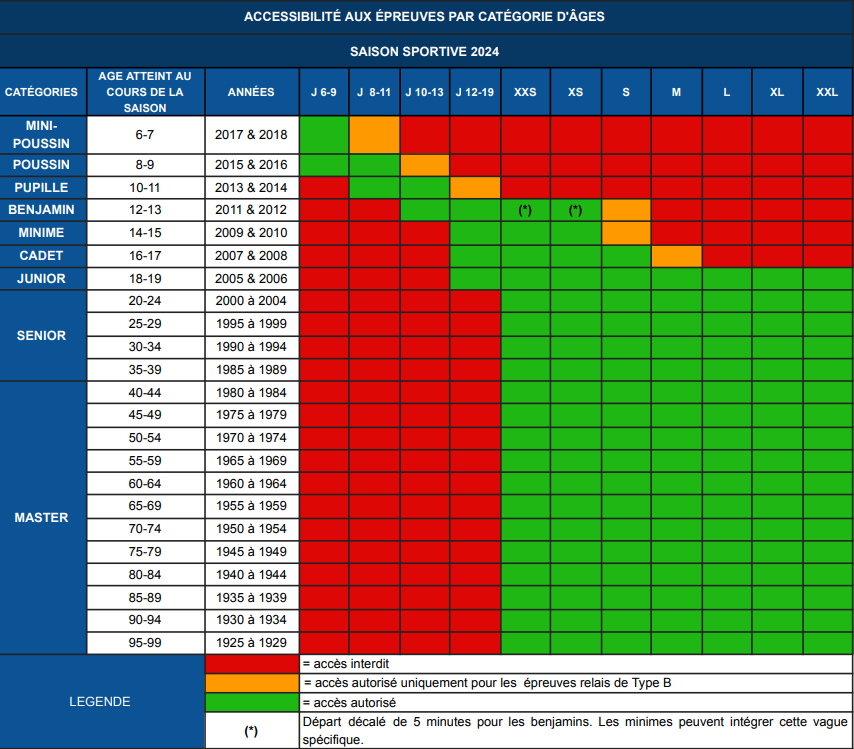 Condition d’accès aux participantsLe concurrent doit : Disposer d’une licence et/ou un pass compétition (cf tableau ci-dessous) ; Pouvoir justifier de son identité lors du retrait du dossard ; Disposer d’une autorisation parentale s’il est mineur (sauf licencié Fédération Française de Triathlon)(1) Sauf les compétitions de Triathlon et Duathlon « Distance S » et « Distance M », agréées par la Fédération Française du Sport Universitaire et la FFTri. (Sélectifs et Finale de Championnat de France). 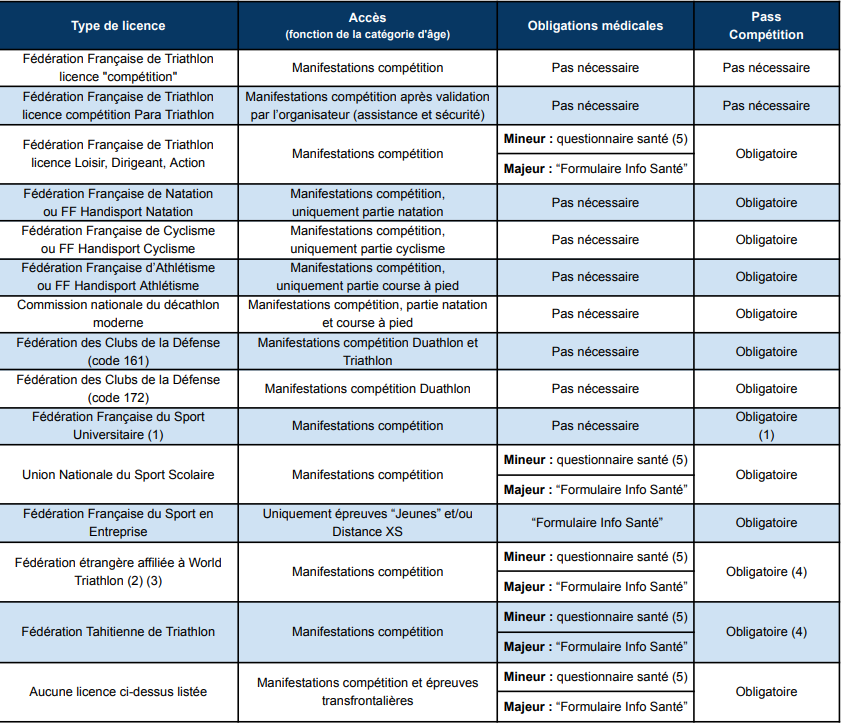 (2) Hors épreuves internationales au titre de la Fédération Française de Triathlon, (3) Hors épreuves strictement réservées aux licenciés titulaires d'une licence de la FFTri. (4) La gratuité du pass-compétition est accordée à certaines fédérations étrangères en fonction des accords passés avec la F.F.TRI. (https://www.fftri.com/pratiquer/se-licencier/assurance/) (5) L’inscription est subordonnée au renseignement d’un questionnaire relatif à l’état de santé du sportif mineur, réalisé conjointement par le mineur et par les personnes exerçant l’autorité parentale. Lorsqu’une réponse au questionnaire de santé conduit à un examen médical, l’inscription à une compétition sportive nécessite la présentation d’un certificat médical attestant l’absence de contre-indication à la pratique sportive.Organisation Ravitaillement et Zone de PropretéSécurité médicale :ET/OUMOYENS DE SECURITE SANITAIRE MIS EN PLACE :	Organisme fournissant les véhicules de transport sanitaire : si nécessaireOrganisation de la Sécurité sur les parcoursUn tableau par épreuvePour la natation :Les dimensions du plan d’eau.Ces moyens terrestres sont complétés par une présence active sur l’eau de :Bateau suiveurs avec présence de BNSSAkayaks suiveurspaddlesBEESAN sur la berge en vigiePour le vélo :Ajouter un plan de positionnement des signaleurs sur a partie vélo X signaleurs au totalAccès secours sur les parcours :Ajouter un plan de positionnementINFORMATIONSListe des pièces administratives à fournir :Pour le dossier technique  1 Attestations de Présence :	Les attestations de présence et de participation à la Sécurité médicale de l'épreuve : chaque médecin et/ou de la Société de secours ; de l'association ou la société assurant la mise à disposition des ambulances et autres moyens médicaux.  2 Copie de demande de passage :Sur toutes les communes traverséesSur les éventuelles propriétés privées traverséesDes administrations concernées par le parcours (eaux et forêts par exemple) : des autorités maritimes, fluviales ou EDFPour le dossier préfectoral ou l’autorité compétenteAttention : les pièces supplémentaires demandées peuvent être différentes d’une préfecture à l’autre…  Agrément et assurance :	La licence manifestation F.F.Tri.  Avis de passage :	Sur toutes les communes traverséesSur les éventuelles propriétés privées traverséesDes administrations concernées par le parcours (eaux et forêts par exemple) : des autorités maritimes, fluviales ou EDF  Courriers d’information :	À l'hôpital le plus proche du lieu de l'épreuveÀ la caserne de pompiers la plus proche du lieu de l'épreuveAu service de police ou de gendarmerie du secteur de l'épreuve Direction Départementale de la Cohésion Sociale (DDCS)  Analyse de l'eau :	Résultat de l'analyse de l'eau faite avant la date de l'épreuve  Nombre de Signaleurs :	La liste de tous les signaleurs présents en mentionnant :Nom (nom de jeune fille pour les femmes)Prénom Date de naissance N° de permis de conduireEstimation du nombre de signaleurs en fonction des parcours (intersections, ronds-points...)  Site Natura 2000 : Évaluation d’incidence sur le milieu naturel (Voir Annexe)	Vérifier si votre organisation est sur ou proche d’un site Natura 2000 :La liste des sites classés Natura 2000 en IDFLabel triathlon durableCrée en 2010, ce label cible les organisations participant à la démarche fédérale de Développement Durable. Une architecture progressive à 3 niveaux est mise en œuvre comprenant 2 labels fédéraux plus le label institutionnel du C.N.O.S.F.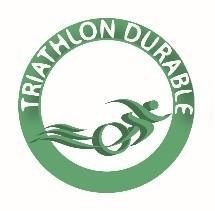 Les préconisations portées par la FFTri en matière de Développement Durable (Guide DD et Agenda 21  F.F.Tri) prônent une approche équilibrée des engagements au regard des 4 piliers du DD qui s'articulent autour des thématiques suivantes :La GouvernanceLe SocialL'EnvironnementL'ÉconomieLa liste des engagements potentiels par thématique est dorénavant commune aux 2 labels : Pour obtenir le Label Triathlon Durable *, il vous faut :Mettre en œuvre 1 engagement par thématique (Gouvernance, Social, Environnement, Économie).Avoir complété sur l'Espace Tri 2.0 le Bilan DD de votre organisation si vous avez déjà obtenu le Label Triathlon Durable.Pour obtenir le Label Triathlon Durable **, il vous faut :Mettre en œuvre 2 engagements par thématique (Gouvernance, Social, Environnement, Économie).Si vous avez obtenu un Label Triathlon Durable en n-1 : avoir complété impérativement sur l'Espace Tri 2.0 le Bilan DD de votre épreuve.Si vous souhaitez plus d'informations sur un des 2 labels fédéraux ou sur le Label du C.N.O.S.F., vous  pourrez vous rendre sur le site de la Fédération Française de Triathlon :http://www.fftri.com/agenda-21Procédure de demande de labelL'inscription à ce label se fera sur l'Espace Tri 2.0 lors de l'inscription de votre manifestation.Le bilan se fera également sur l'Espace Tri 2.0 à l'issue de votre manifestation. Cela conditionne l'examen et l'octroi du label pour la saison suivante.Label paratriathlon « épreuve accessible »Le développement de la pratique handisport ne diffère pas de celui des autres pratiques, mais demande une structuration minimum et un accompagnement des différents acteurs et notamment ceux qui souhaitent ouvrir leurs épreuves à ce type de public.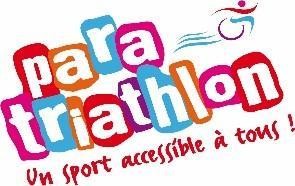 Procédure d’obtention du label paratriathlon « Epreuve accessible »Nommer un ou une représentante paratriathlon « épreuve accessible » pour votre manifestationFournir ses coordonnées au référent paratriathlon de la Ligue :Contacter André PERONNET : andre@apapa.frProcédure de demande de label en 2024 :L'inscription à ce label se fera sur l'Espace Tri 2.0 lors de l'inscription de votre manifestation.Un contrôle des critères sera effectué le jour de l'épreuve ou en amont de l’épreuve par le référent Paratriathlon.Des conseils sur les préconisations pourront être apportés bien avant l'épreuve par le Référent Paratriathlon de la Ligue à la personne responsable de ce label au sein de l'organisation.Les 3 critères nationaux requis pour la sécurité Critère n° 1 : Des bonnets et des dossards distinctifs✔ Des autocollants “Paratriathlètes” seront apposés sur les dossards pour permettre une meilleure  identification.Critère n° 2 : Proposer un départ décalé aux paratriathlètes✔ Si au moins un.e paratriathlète en fait la demande, l’organisateur devra faire partir les  paratriathlètes avec une avance de 10 minutes par tranche de 750m.Critère n°3 : Présence d’un vélo ouvreur sur le parcours course à pied.✔ Le vélo doit être positionné en tête de l’épreuve paratriathlon (homme ou femme).	Les 6 critères nationaux requis pour l’accessibilitéCritère n° 1 : Le parking✔ Une place de parking doit être réservée à chaque paratriathlète. Elle doit être située à proximité du parc à vélo (à moins de 400 m).Critère n° 2 : Les commodités✔ Un WC pour personne à mobilité réduite (PMR) doit être installé à proximité du site de course et à moins de 400 m du parc à vélo.Critère n°3 : Les parcours✔ Le parcours doit être accessible à tous les handicaps. Le sol doit être dur (stabilisé, goudron) et ne    doit pas comporter de pente à plus de 8%.Critère n°4 : L’aire de transition✔ Un espace adapté est mis en place dans l’aire de transition. Il doit être équipé d’une chaise et l’espace doit respecter les dimensions suivantes : 2,5m*2m pour les tandems et 4m*2m pour les  handbikes et fauteuilsCritère n°5 : La transition✔ Chaque paratriathlète doit pouvoir bénéficier de l’aide d’un.e assistant.e dans l’aire de transition.Critère n°6 : Les ravitaillements✔ Les ravitaillements doivent être accessible aux fauteuils sur la totalité du parcours et à l’arrivée.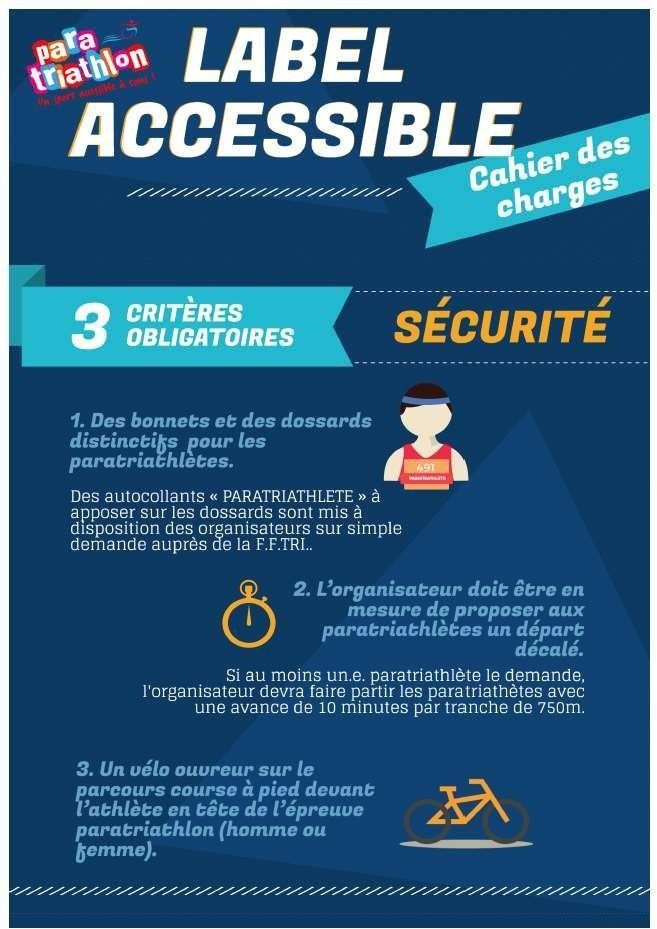 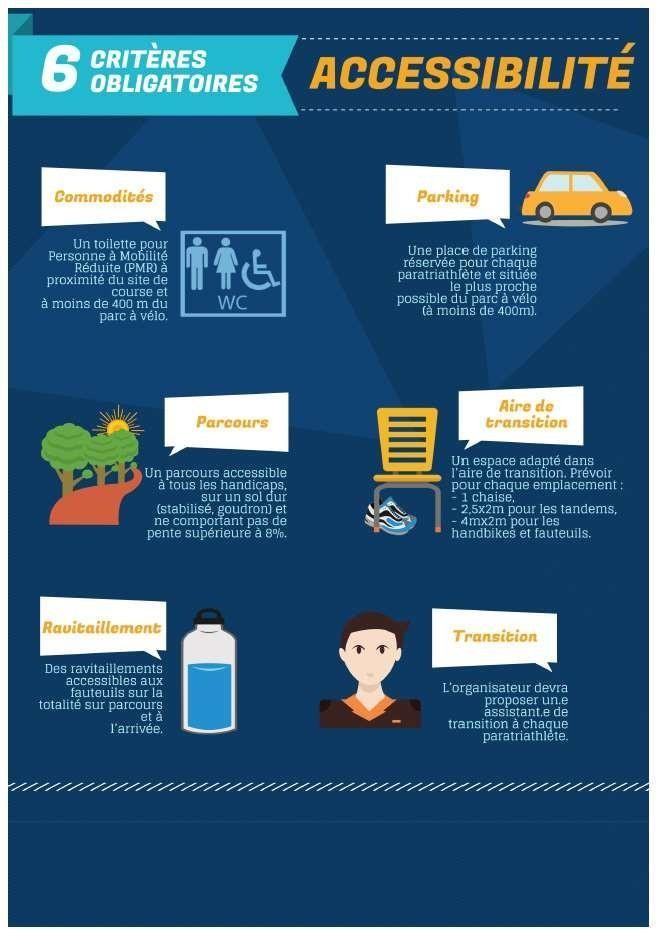 Natura 2000Comment effectuer une évaluation d’incidence Natura 2000 :La première chose à faire est de contacter votre préfecture ou sous-préfecture ou DDT ou DREAL de  votre département ou DDCS qui vous indiquera si vous devez ou non remplir un dossier. A vous de trouver le bon interlocuteur… Il vous donnera les documents le cas échéant (Ceci est vivement conseillé même pour une manifestation bien ancrée).Dossier :Pour savoir si votre parcours traverse ou est proche d’une zone Natura 2000, consulter la liste des sites Natura 2000 en IDF.Si votre épreuve traverse ou est proche d’une zone Natura 2000, vous devez remplir un dossier à transmettre à la préfecture.AnnexesAnnexe 1 :	Règlementation Sportive en cours de validitéhttps://fftri.emiagic.io/regulation/pdf/sport?nextAnnexe 2 :	Règles Techniques et de Sécuritéhttps://fftri.emiagic.io/regulation/pdf/rtsAnnexe 3 :CERFA 15824-01 / manifestations sportives (compétition hors cyclisme)https://www.formulaires.service-public.fr/gf/cerfa_15824.doCERFA 15826-01 / manifestations sportives (randonnées)https://www.formulaires.service-public.fr/gf/cerfa_15826.doAnnexe 4 : Calculateur de distance par catégoriehttp://www.fftri.com/infos-utilesAnnexe 5 : RIB Ligue Ile de France de Triathlon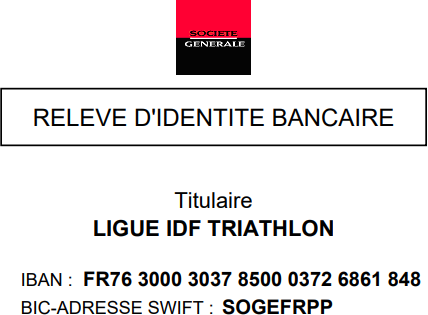                       Format                      FormatDistance réelle en mètresDistance réelle en mètresDistance réelle en mètresParticipants maximumDisciplineJeuneAdulteNat ou CàPVéloCàPParticipants maximumEpreuve 1Epreuve 2Epreuve 3Epreuve 4Epreuve 5NomPrénomTél. PortableNomPrénomTél. PortableNomPrénomTél. PortableNomPrénomTél. PortableNomPrénomTél. PortableNomPrénomTél. PortableNomPrénomTél. PortableHorairesÉpreuve 1 :Épreuve 2 :Épreuve 3 :Épreuve 4 :Épreuve 5 :- Ouverture du retrait des dossards- Clôture des inscriptions- Ouverture de l'aire de transition- Fermeture de l'aire de transition- Exposé d'avant course (Briefing)- Départ de la course- Arrivée du premier concurrent- Arrivée du dernier concurrent- Clôture de la course- Réouverture de l'aire de transition- Remise des récompensesEpreuve Natura 2000Nom du responsable :Triathlon MixitéNom du responsable :Critère N° 1, 2 et 3 -  obligatoireCritère N° 4 - obligatoireCritère N° 5 - obligatoireCritère N° 6 - optionnelCritère N° 7 - optionnelCritère N° 8 - optionnellocal sécurisé et fermé avec table et chaisesObligatoireXBateaux avec pilotes pour la partie natationObligatoire : (à voir avec l'A.P)XMotos avec pilotes durant le parcours cyclisteObligatoire : (à voir avec l'A.P)XVTT durant le parcours pédestreObligatoire : (à voir avec l'A.P)XRepas offerts à titre gracieuxObligatoire : (à voir avec l'A.P)XPanneau d'affichage    avec la liste des inscritsavec les parcoursdu programmede l’analyse de l’eaudes décisions des arbitresObligatoireObligatoireObligatoireObligatoireObligatoireXXXXXXXListes numérique des engagésObligatoire, AU PLUS TARD 1h00 avant chaque départxAire de TransitionOUINONCommentairesDispose-t-elle d'une clôture de sécurité séparant les  concurrents et leurs matériels du publicOBLIGATOIREOBLIGATOIREEst-elle gardée pendant la durée de l'épreuveOBLIGATOIREOBLIGATOIREL'accès à l'AT est-il réglementé par un laissez-passer ? Si oui, lequel ?Comporte-t-elle une zone sacs gardée ?Comporte-t-elle une tente pour le change vestimentaire ?  Si oui combien ?!!! OBLIGATOIRE à partir du Distance L et label mixitéEn fin de course, la sortie du matériel est-elle réglementée ?    Si oui, comment ?Quel est le dispositif d'accrochage des vélos ?Épreuve 1Épreuve 2Épreuve 3Épreuve 4Épreuve 5Distance TOTALE en mètresNombre de toursSi plusieurs tours, Type de comptage ?OUI                          NON                   NOMBREBateau réservé à l’arbitreOBLIGATOIREOBLIGATOIREBateau de surveillanceOBLIGATOIREOBLIGATOIREBateau ouvreurBateau de fermetureOUI                          NON                    NOMBRESurveillant BNSSA                                            OBLIGATOIRE                                            OBLIGATOIRESurveillants en bateauSurveillants en canoëSurveillants sur bergesPlongeursOUINONNOMBRETéléphone portableTalkieRadioAutres à préciserÉpreuve 1Épreuve 2Épreuve 3Épreuve 4Épreuve 5Distance TOTALE en mètresNombre de toursSi plusieurs tours, Type de comptage ?Épreuve 1Épreuve 2Épreuve 3Épreuve 4Épreuve 5Nombre de signaleursOUINONTenue de reconnaissanceChasubleOBLIGATOIREOBLIGATOIRETenue de reconnaissanceBrassardTenue de reconnaissanceT-Shirt organisationÉquipement spécifiquePanneaux de signalisation adaptés (K10)OBLIGATOIREOBLIGATOIREÉquipement spécifiqueFiche avec numéros téléphone d'urgenceSystème de transmission utiliséTéléphone portableSystème de transmission utiliséTalkiesSystème de transmission utiliséAutres préciser :OUINONType de véhiculeNombreVéhicule ouvreurOBLIGATOIREOBLIGATOIREVéhicule balaiOBLIGATOIREOBLIGATOIREVéhicule ArbitreOBLIGATOIREOBLIGATOIREVéhicule PresseVéhicule VidéoAutres préciser :                                        COULEURS                                        COULEURS                                        COULEURSFLECHAGEOUINONÉpreuve 1Épreuve 2Épreuve 3Au solVerticalTous les Km1 Km sur 51 Km sur 10  POINT KILOMETRIQUEAu solVerticalÉpreuve 1Épreuve 2Épreuve 3Épreuve 4Épreuve 5Distance TOTALE en mètresNombre de toursSi plusieurs tours, Type de comptage ?Épreuve 1Épreuve 2Épreuve 3Épreuve 4Épreuve 5Nombres de signaleursOUINONTenue de reconnaissanceChasubleOBLIGATOIREOBLIGATOIRETenue de reconnaissanceBrassardTenue de reconnaissanceT-Shirt organisationÉquipement spécifiquePanneaux de signalisation adaptés (K10)OBLIGATOIREOBLIGATOIREÉquipement spécifiqueFiche avec numéros téléphone d'urgenceSystème de transmission utiliséTéléphone portableSystème de transmission utiliséTalkiesSystème de transmission utiliséAutres préciser :OUINONType de véhiculeNombreVéhicule ouvreurOBLIGATOIREOBLIGATOIREVéhicule balaiOBLIGATOIREOBLIGATOIREVéhicule ArbitreOBLIGATOIREOBLIGATOIREVéhicule PresseVéhicule VidéoAutres préciser :                                        COULEURS                                        COULEURS                                        COULEURSFLECHAGEOUINONÉpreuve 1Épreuve 2Épreuve 3Au solVerticalTous les Km1 Km sur 51 Km sur 10POINT KILOMETRIQUEAu solVerticalDISCIPLINEDISCIPLINEDISCIPLINEDISCIPLINEDISCIPLINEDISCIPLINECOURSECOURSEJEUNESADULTESTriathlonTriCross TriCross TriNatationNat6 / 9 ansXSDuathlonDuaCross DuaCross Dua  CyclismeVélo8 / 11 ansSAquathlonAquaBike and RunB&RCourse à PiedCàP10 / 13 ansMSwimRunSRSwimBikeSB12 / 17 ansL ; XL ; XXLÉpreuvesINDIVIDUELLESÉpreuve 1Épreuve 2Épreuve 3Épreuve 4Épreuve 5Épreuve 6Mini PoussinPoussinPupilleBenjaminMinimeCadetJuniorSeniorVétéranRAVITAILLEMENTOUINONNOMBREEpreuvePoint KilométriquePoint KilométriquePoint KilométriquePoint KilométriqueAire de TransitionParcours CyclisteParcours PédestreZone d’ArrivéeZone de propretéOUINONNOMBREEpreuvePoint KilométriquePoint KilométriquePoint KilométriquePoint KilométriqueAire de TransitionParcours CyclisteParcours PédestreZone d’ArrivéeNom du médecinAdresse PostaleTéléphoneCourrielAssociation de SecourismeNom du responsable sur siteAdresse PostaleTéléphoneCourrielNom de la StructureType de véhiculeNOMBREAssociation de secoursLes secouristesambulanceSociété privéePompiersAutre Préciser :